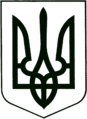                                                         УКРАЇНАМіністерство освіти і науки України ЧЕРКАСЬКА ГІМНАЗІЯ №9  ім. О.М. ЛУЦЕНКАЧЕРКАСЬКОЇ МІСЬКОЇ РАДИ ЧЕРКАСЬКОЇ ОБЛАСТІ 03.06.2019р.										№ 55НАКАЗПро зарахування учнівдо 1-х класів Відповідно до  статті 18 Закону України «Про загальну середню освіту», Порядку зарахування, відрахування та переведення учнів до державних та комунальних закладів освіти для здобуття повної загальної середньої освіти, затвердженого наказом Міністерства освіти і науки України від 16.04.2018           № 367 та зареєстрованого в Міністерстві юстиції України 05.05.2018                 за № 564/32016 (далі – Порядок), рішення виконавчого комітету Черкаської міської ради від 15.05.2018 № 382 «Про закріплення за закладами загальної середньої освіти міста Черкаси територій обслуговування», керуючись Положенням департаменту освіти  та гуманітарної політики Черкаської міської ради в новій редакції, затвердженим рішенням Черкаської міської ради від 13.03.2018 № 2-3110 та з метою організованого прийому дітей до перших класів, наказу департаменту від 22.03.2019 року №228 «Про зарахування дітей до 1 класу закладу загальної середньої освіти», згідно з попередньою мережею на 2019-2020 навчальний рік, на підставі заяв батьків,НАКАЗУЮ:Зарахувати до 1-х класів гімназії №9 наступних учнів:Білоус Більковець Борисенко ВакуленкоВасилегаГладунГаращенкоЗаліщукЗеленецькаЗубаньКачкарКононенкоКорочкінаКоцупераКрижняКучмійКуштальЛозин МайстренкоТихоненко МедведенкоПогорнюкПоповаПрудіус РожкоРуденкоРужинськаСлєсарьонокСлюнькоСмикФісунЦікораШепільАндрущенкоБубелоБурдоносГордієнкоГурнакДроздоваЗапорожецьКараКараванКозловКравченкоКуратовськийЛемчикМалютаНазаренкоНегодаНорПлахтійПоповичРоськаСафронійчукСередаСивакСутицькаТкаченко Д.Ткаченко С.ФедуловаЧучупакаШевчукШпильоваШухаЯцентюкЗапісочна АвраменкоКучеренкоБойкоБогданов    Бохончик Блажієвський  Григор`єва Григор`єв Дорош  Заїка  Зіменко Іващенко Іщенко Капустенко Кіхтенко Клименко Корнієнко Коверніченко Костіцин Лимаренко Марченко Мірошкіна Мирований  Мещерякова Надич ОвдієнкоПарфенюк Перебинос Пруднік  Прилепський Рідкоплет Соболєв Стреміленко Танасієнко Фоміцька Хауссер Шилкін-Палій Шпаченко  Бабієвський Базило Баранова Баранов Бондар Борисенко Вишимірський Галич Голубовська Голубовський Гречкін Залозна Кириленко Кисіленко Кисельов Коваленко Костюченко Котолуп Кривов’яз Лапченко Линовицький Мельцова Мироненко Нікітюк Олефіренко Осейно Палагін Поліщук Пушкіна Рідько Сапейко Семенченко Сірош Сліпчук Троян Чорногор Чумак Ятченко Заступнику директора з НВР – Шевченко З.В. розмістити даний наказ на сайті гімназії.Контроль за виконанням даного наказу залишаю за собою. Директор гімназії						І.В. ТопчійЗ наказом ознайомлена Шевченко З.В. __________Басараб Батюк БіликБелейович Вінник Горшкова Гриценко Громова Дейнека Зеленько Калініна КолотилоКолпакова Колодницький Кулаков Луняка Макаренко Марюх Малихіна Мухінько Нестерець Орел Охріменко Пашкевич Підлуцька Саєнко Сень СемененкоСинецькаСкічко Степаненко Таран Третяков Фаненштіл Хамко Чупирко Щетина ЯгодзинськаБондаренко Бордіян Григоренко Гондя Демура Заболотний ЗахаровЗима Качкар Кашперський Клименко Кожушко Копайлов Ларіонцев Лиска Лісовський Лобченко Мак-Гауен  Максименко Молчанов Олифіренко Олійник Олейников Пода Пилипчатий Старіков Харевич Царук Шевченко Шрамко 